	Wael.362906@2freemail.com 	                                                           CURRICULUM VITAENAME:	                    WAEL 				 NATIONALITY:		     EGYPTIANDATE OF BIRTH:		     18- 04- 1966MARITAL STATUS:		     MARRIEDLANGUAGES:		     ARABIC & ENGLISHQUALIFICATIONSB.Sc. In Mechanical Engineering 1989- Zagazig University- Shwbra Faculty of Engineering. Cairo, Egypt.Skills1. Piping Construction.2. Making Weld Map.3. Making Test Packs Limits 4. Piping Pressure Testing.5. Mechanical Completion PMC & RFC.6. Monitor the subcontractor’s quality of works under progress. Engineering Scope.   And Construction Scope. 7. Excellent command of English (reading, writing and oral communication)8. Computer (MS Excel and MS Word)9. Excellent communication skills.10. Good time management skills.11. Ability to meet deadlines.12. Delivers results through personal contribution and team, and uses personal     power to motivate, guide and influence self and others.13. Develops self and others to achieve individual and organizational potential,    and managing self and immediate team to deliver results.14. Effective interpersonal and verbal and written communication skills.15. Good analytic and judge mental skills.16. Strong team leader.Duties and Work ExperiencesPlan/schedule own work priorities and activities in line with the section plans and construction schedule referring unresolved conflicts to construction manager.           Ensure that any actions and activities assigned at the mobilization stage are implemented within agreed timescalesMonitor the subcontractor’s quality of works under progress. Engineering Scope.And Construction Scope. Ensuring that all work was completed in accordance with specifications, drawings and in accordance with safe working practices.Section Head Piping- Construction Making Test Packs Limits. Head of Hydro Test Section.Follow up all test packs Progress (Construction, QC, hydro test and punch list “B” items clear) for daily test packs status report. Head of Systems Mechanical Completion PMC & RFC (Systems to be ready for Commissioning). Monitor the quality of works under progress ensuring that all departments work was completed in accordance with specifications and drawings and in accordance with safe working practices.Monitor the supervision of the work being undertaken by subordinates engineers and site supervisors, taking any necessary remedial action to ensure full compliance with all relevant standards e.g. contract documents, specifications, method statement. Study all construction drawings and specifications, particularly identifying constructional details, which require particular care and attention.  Plan and explain the intended work schedule to the Foremen, and prepare sketches as required to assist his subordinates for getting their work carried out in accordance with specifications and craft standards, specify working methods and interpret specifications and formal drawings as necessary.  Check the conduct and progress of work and ensure proper output in terms of both quantity and quality.During demobilization, where directed, plan and arrange for the disposal of plant, equipment, materials, buildings and other assets.Contribute to a formal review of the project with relevant parties on completion, to establish opportunities for learning/development to enhance future my company contracts.Ensure that own work practices and those of colleagues, are compliant with my company policy and procedures i.e. ISO 9000, local labor laws and safety procedures taking appropriate corrective action and/or reporting where non-compliance is identified.Monitor/input into data collection systems, providing standard reports as necessary to ensure that superior has the necessary up to date information and data to effectively manage the project to meet its objectives.Represent my company interests with suppliers, partners and third party contractors etc., at the appropriate level as directed or authorized, ensuring that my company interests are both optimized and protected.  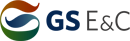 GS. Engineering & Construction Company Egypt- Cairo 22 October 2014 - up to NowProject: ERC Petroleum processing facility adjacent to the existing           Cairo Oil Refinery CompanyThe ERC Project will largely utilize feedstock from the CORC facilities’ existing units and will sell its refined products to EGPC at international prices. ERC will produce European (EU V) grade diesel and IATA worldwide specification jet fuel for use solely in the domestic market of Egypt.The total cost of the Project USD 3.7 billion                                 Title	Site Manager- Piping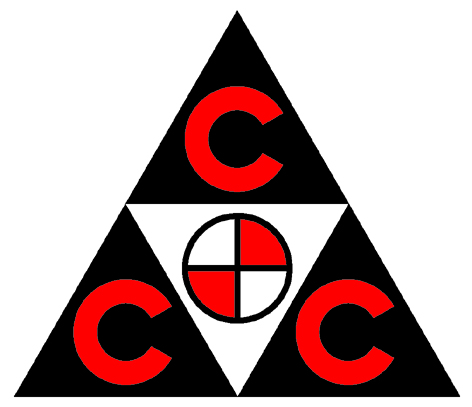 Consolidated Contractors International Company - CCIC United Arab EmiratesDecember 2012 – May 2014Project:  Sahil & Shah Full Fields Development Project                                                 CCC scope of works comprises EPC of the main Oil Pipeline, Buildings, 32KV OHL modification Works and all construction activities related to the two plants at Sahil & Shah and the associated transfer/flow lines & Well Tie-Ins. Value in US $:  499 Million US$Title	Section Head Piping  February 2012 – December 2012Project	 BTG - Bab Thamama "G"The scope of works involves Laying Flow Lines / Pipelines (constructing 4-RDS & BCDS) with all associated Civil Works, Mechanical Works and E&I.Client: Abu Dhabi Company for Onshore Oil Operations (ADCO)Contract Value: US$ 610,000,000Title	Section Head Piping  January 2011 – February 2012Project  HFGR - Habshan Flare Gas RecoveryScope: Plant facilities under the Habshan Flare Gas Recovery (HFGR). Project Package No. 5245, to be designed, engineered, constructed, commissioned and tested at the Habshan PlantClient: GASCOTitle	Section Head Piping  Kingdom of Saudi Arabia ( GCC )December 2008 – November 2010Project  Jubail Export Refinery  The scope of JER (Jubail Export Refinery)Project is to design and built a grass rootRefinery that shall process 400.000 BPSD (19.800 kt/h) of Arabian Heavy Crude Oilto produce gasoline, diesel, jet fuel, petroleum coke, fuel oil, liquid sulphur and aromatic. Title  Section EngineerUnited Arab EmiratesJune 2006 – October 2008Project	 RT3 - Ruwais NGL Train 3 CCC scope comprises of EPC building Works, construction of Civil, Mechanical & E/I works for the entire project excluding Marine works and Jetty & Cryogenic Tanks.New Fractionation/Refregiration Unit, Stream Plant, Utilities, New LPG & Dec Treating, Amine Regeneration, Sulfur Recovery Unit, Sour Water Sripper Unit, Future Naphtha Hydrotreater & Future Hydrogen Manufacturing Unit. CCC Scope Comprises Of The Civil, Mechanical & E/I.Client: GASCOContract Value: US$ 1,425,000,000Title	Section Engineer Sultanate of OmanMay 2005 – March 2006Project  SORP - Sohar Refinery ProjectThe scope of works comprises the construction of a new refinery with a crude unit capacity of 116,000 bpd & a 75,260-oil residue-cracking unit within the Sohar Industrial Estate. CCC's scope comprises the entire construction aspect (civil, equipment, structural steel, piping, painting/coating, insulation, refractory, e/i works & pre-commissioning. Execution of all works in the process & utilities areas. In addition performing works related to site preparation in the offsite area. Client: Sohar Refinery Company LLCContract Value: US$ 130,000,000Title	Site EngineerJuly 2003 – May 2005Project  OIF - Oman-India Fertilizer Plant ProjectThe scope of works involves the construction of a grass roots Fertilizer Complex including:§	Ammonia Plant - 2 Trains 1,750 tons/day each.§	Urea Plant - 2 Trains 2,530 tons/day each.§	All related Utilities.§	Offsites.Client: Oman India Fertilizer CompanyContract Value: US$ 770,000,000Title	Site EngineerKazakhstanJanuary 2002 – June 2003Project  Karachaganak Main Works Contract, North West Kazakhstan (KMWC). The scope of work comprises a Grassroot Gas Processing & Condensate Plant, an Oil & Condensate Processing Plant with Gas Compression/Re-injection Facilities & a Well Production Gathering System & Gas Re-injection Trunkline & Flowline (approximately 300 KMs) as well as an Oil Export Pipeline of approximately 600 KMs. The final output of the plant will be 300,000 barrels/day of oil & 883 Billion Cubic feet of gas annually.Client: Karachaganak Petroleum Operating BV.	Contract Value: US$ 800 Million.Title	Piping Engineer.Kingdom of Saudi ArabiaSeptember 2000 - August 2001Project  Hawiyah Gas Processing Project. (HGP)Construction of gas treating units (3 of 400 MMSCFD module of gas sweetening by removal of acid gas), gas dehydration & dew point control facilities (2 units), mechanical, building, electrical, instrumentation & HVAC engineering for building.Client: SAUDI ARAMCOMain Contractor: JGC ARABIA LTD.Contract Value: US$135Million.Title	Piping EngineerSeptember 1999 - May 2000Project	 The complete construction of a new Ethylene Glycol Plant with a production capacity of 450,000 TPY (SSEP). The work will include new buildings, plant foundations, heavy and general equipment erection, No. 3 tanks including foundations, laboratory building with equipment, 230 KV power line from SCECO source, No. 3 flares, seawater back up system, incinerator relocation, chlorination system, waste water lifting station, raw material piping, supply and installation of steel structures, all piping works, instrumentation, insulation, fire proofing, etc.Client: Eastern Petro-Chemical Company (SHARQ), Jubail.Main Contractor: Chiyoda Corporation.Contract Value: US$ 121.64 Million.Title	Piping Engineer.February 1999 - September 1999 Project  SAFCO Ammonia / Urea Plant Project - (SAFC).  Construction of a fertilizer plant with the capacity of 1,500 MTPD of Anhydrous Ammonia & 1,800 MTPD of Granular Urea.  Scope of work includes all civil & buildings works, piping, tanks & equipment erection, pre-commissioning and commissioning.Client: Saudi Arabian Fertilizer Co. (SAFCO).Contract Value: US$ 57 Million.Title	Piping Engineer.September 1997 - August 1998Project	 PTA IBN RUSHD - YanbuComplete construction of a PTA plant in Yanbu including precommissioning and commissioning. Construction involves heavy concrete foundations, structural steel, piping, equipment erection, painting, insulation, electrical & instrumentation works plus building and finishing worksClient: Arabian Industrial Fibers Co. Ltd. Ibn Rushd.Contract Value:	US$ 266 million.Title	Piping Engineer.NON-CCIC EXPERIENCEKingdom of Saudi Arabia1993 - 1997Employer	INMA Wooden Pallets Factory Co. Ltd., DammamTitle	Mechanical EngineerDuties  1- Planning production and Maintenance plans (Daily – weekly – monthly).        2- Organizing production and Maintenance plans For Plant Departments.        3- Following up production Maintenance plans to achieve the targeted Production plan              Within the assigned time limit.            4- Pushing Responsible Engineers and Supervisors to achieve the targeted Production.              5- Emergency production and Maintenance plans In case of Material Shortage or Sudden             Machine brake down    Egypt1989 - 1993Employer	Standard Factory.  S.A.E.Title	Mechanical Engineer (Assistant Plant Manager)Duties	               Same as above.